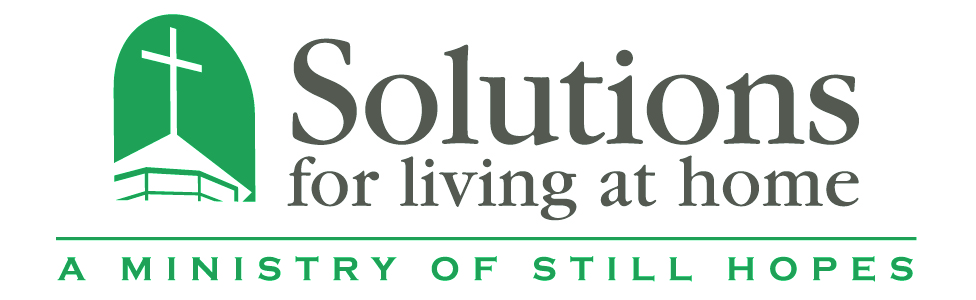 PRESS RELEASE – FEBRUARY 1, 2023Solutions for Living at Home Receives 2023 Best of Home Care® – Leader in Experience Award, Provider of Choice Award and Employer of Choice Award Cayce, South Carolina – Solutions for Living at Home announced today that it received the distinguished 2023 Best of Home Care –Leader in Experience, Provider of Choice, Employer of Choice Awards from Home Care Pulse (HCP), the leading firm in experience management for home care businesses and endorsed by the Home Care Association of America. The Leader in Experience Award is the highest recognition awarded by HCP and is given to select home care businesses that consistently rank among the very highest in 10 or more quality metrics. As a Leader in Experience, Solutions for Living at Home is now recognized among the top 10% of home care providers participating in the nationwide HCP Experience Management Program.This accomplishment demonstrates Solutions for Living at Home’s long-term dedication to excellent care and quality improvement. To qualify for this award, 10% of Solutions for Living at Home’s clients and caregivers were interviewed each month by HCP. Over a 12-month period, Solutions for Living at Home received high client and caregiver satisfaction ratings in areas such as caregiver training, compassion of caregivers, communication, scheduling, client/caregiver compatibility, and more. Using feedback from clients and employees, as well as quality benchmarks from HCP, the Solutions for Living at Home management team set goals to reach the highest level of experience possible.Esther H. Ilderton, Director of Solutions for Living at Home said, “Receiving the 2023 Best of Home Care Leader in Experience Award, Provider of Choice Award and Employer of Choice Award is an honor and recognizes the dedication and hearts of our caregivers, scheduling team and administrative staff who continually strive to provide the best in home care services.”   The Best of Home Care – Leader in Experience Award highlights the top-performing home care businesses in the nation. HCP believes that by honoring these providers, families looking for in-home care for a loved one will be able to recognize and choose a trusted home care provider.“At Home Care Pulse, our mission is to help home care businesses create an experience that goes beyond client and caregiver expectations,” says Todd Austin, President of HCP. “When we see agencies like Solutions for Living at Home that have so effectively provided outstanding care and employment experiences, we know we’re on the right track. Solutions for Living at Home has worked extremely hard to prioritize high-quality care and employment, and their work hasn’t gone unnoticed. This award allows them to show proof of quality to potential clients and caregivers.” 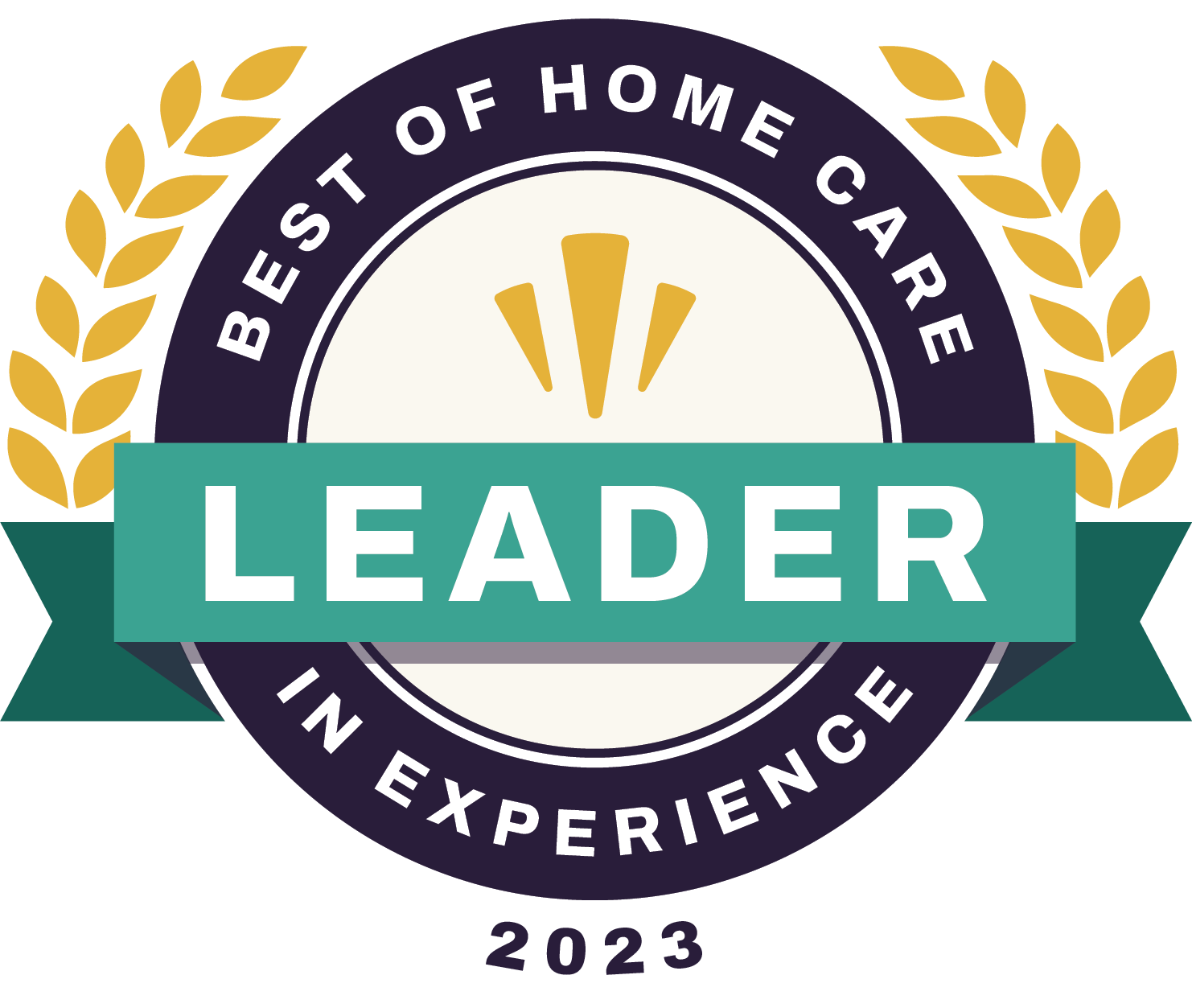 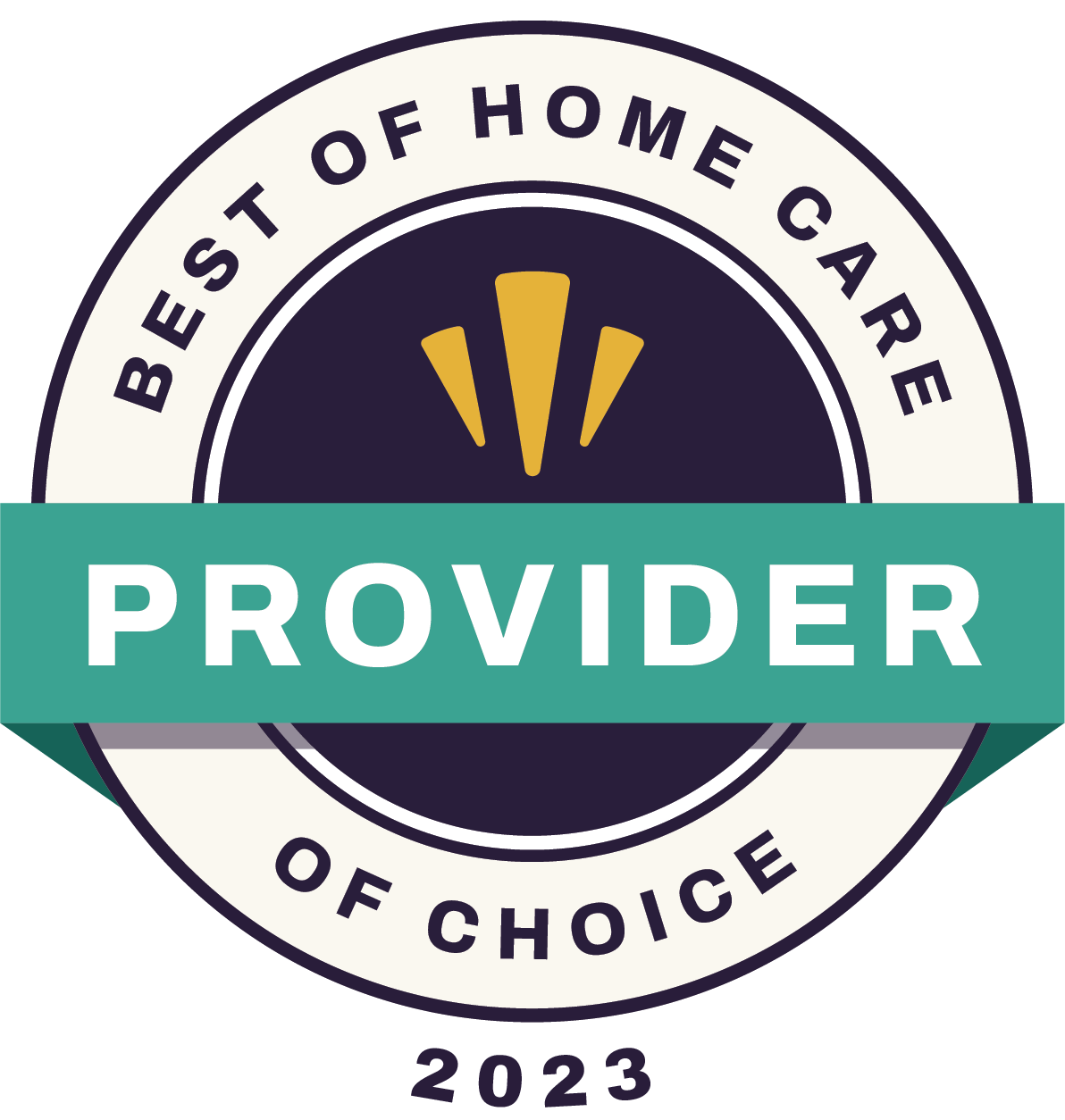 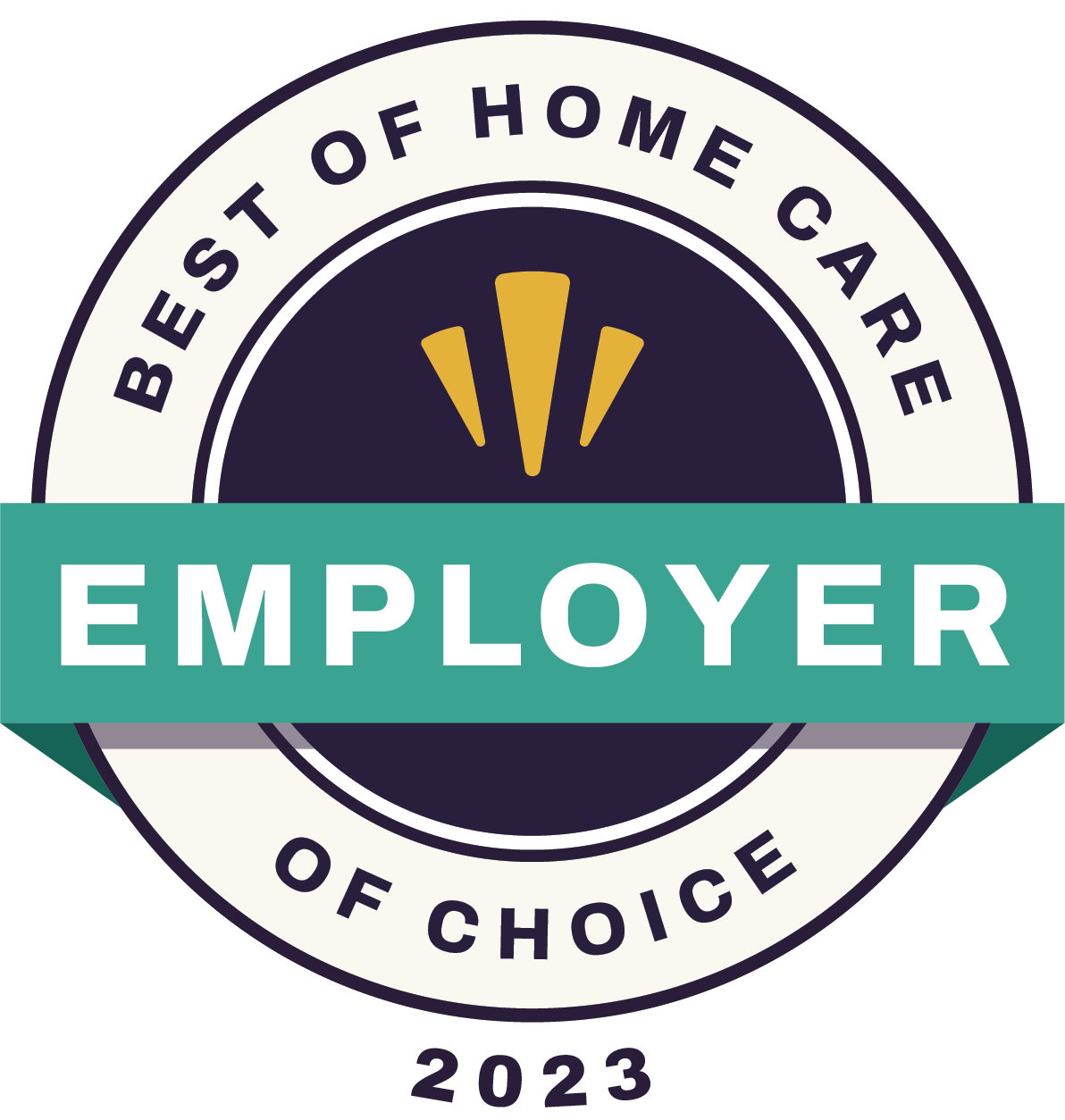 